.Start : 9s. approximately (16 counts)[1-8] Walkx4 (option :Camel Walk), Point, Point Back, Point, Together[9-16] Walk Backx4, Point, Point Back, Point, Point Back[17-24] Side, Together, Side, Touch, Side, Together, Side, Touch[25-32] Side, Together, Side ¼ L, Side, Hitch, Side, HitchSmile and enjoy the danceContact : maellynedance@gmail.comDynamite AB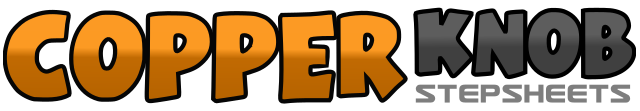 .......Count:32Wall:4Level:Absolute Beginner.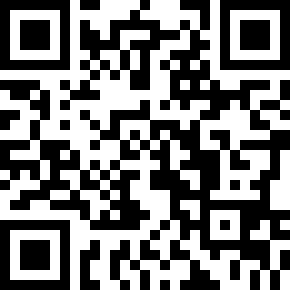 Choreographer:Angéline Fourmage (FR) - 6 September 2020Angéline Fourmage (FR) - 6 September 2020Angéline Fourmage (FR) - 6 September 2020Angéline Fourmage (FR) - 6 September 2020Angéline Fourmage (FR) - 6 September 2020.Music:Dynamite - BTSDynamite - BTSDynamite - BTSDynamite - BTSDynamite - BTS........1-2RF FW, LF FW3-4RF FW, LF FW5-6Point RF to R side, Point RF behind LF7-8Point RF to R side, RF next to LF1-2LF Back, RF Back3-4LF Back, RF Back5-6Point LF to L side, Point LF behind RF7-8Point LF to L side, Point LF behind RF1-2LF to L side, RF next to LF3-4LF to L side, Touch RF next to LF5-6RF to R side, LF next to RF7-8RF to R side, Touch LF next to RF1-2LF to L side, RF next to LF3-4Make ¼ L with LF FW, Touch RF next to LF5-6RF to R side, L Hitch7-8LF to L side, R Hitch